PCE-FORM-01Pre-completion Evaluation(PhD/ Professional Doctorate/Masters)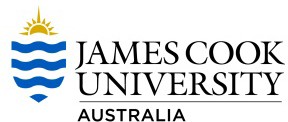 JCU Graduate Research School (GRS)See HDR Milestone and Reporting ProcedureJCU Graduate Research School (GRS)See HDR Milestone and Reporting ProcedureSECTION 1: Candidate DetailsSECTION 1: Candidate DetailsSECTION 1: Candidate DetailsSECTION 1: Candidate DetailsSECTION 1: Candidate DetailsSECTION 1: Candidate DetailsCandidate Name:Student ID:Degree (Select one):Masters by Research (Discipline area)Masters by Research (Discipline area)Masters by Research (Discipline area)☐☐Degree (Select one):PhDPhDPhD☐☐Degree (Select one):Professional DoctorateProfessional DoctorateProfessional Doctorate☐☐Date Commenced:Date due to complete:Full-time ☐Full-time ☐Part-time ☐Part-time ☐Comments (please advise if there have been any exceptional delays and/or periods of leave)Comments (please advise if there have been any exceptional delays and/or periods of leave)Comments (please advise if there have been any exceptional delays and/or periods of leave)Comments (please advise if there have been any exceptional delays and/or periods of leave)Comments (please advise if there have been any exceptional delays and/or periods of leave)Comments (please advise if there have been any exceptional delays and/or periods of leave)Doctoral candidate: Professional Development Flexible Component activities completed have been recorded in SkillsJCUDoctoral candidate: Professional Development Flexible Component activities completed have been recorded in SkillsJCUYes ☐Yes ☐Yes ☐No ☐MPhil candidate: I have decided to opt in to RM7003 Professional Development and the completed Flexible Component activities have been recorded in SkillsJCUMPhil candidate: I have decided to opt in to RM7003 Professional Development and the completed Flexible Component activities have been recorded in SkillsJCUYes ☐Yes ☐Yes ☐No ☐Date of Seminar (include creative work publication or exhibition if relevant):Draft thesis, as provided to my Advisory Panel for critical review, is attachedDraft thesis, as provided to my Advisory Panel for critical review, is attachedDraft thesis, as provided to my Advisory Panel for critical review, is attachedDraft thesis, as provided to my Advisory Panel for critical review, is attached☐☐Thesis progress report (add or delete chapters to reflect thesis and include chapter title).Thesis progress report (add or delete chapters to reflect thesis and include chapter title).Thesis progress report (add or delete chapters to reflect thesis and include chapter title).Thesis progress report (add or delete chapters to reflect thesis and include chapter title).Thesis progress report (add or delete chapters to reflect thesis and include chapter title).Thesis progress report (add or delete chapters to reflect thesis and include chapter title).Chapter (add or delete as required)Chapter (add or delete as required)Chapter (add or delete as required)Percentage (%) completed to datePercentage (%) completed to datePercentage (%) completed to dateChapter 1 (title)Chapter 1 (title)Chapter 1 (title)Chapter 2 (title)Chapter 2 (title)Chapter 2 (title)Chapter 3 (title)Chapter 3 (title)Chapter 3 (title)Chapter 4 (title)Chapter 4 (title)Chapter 4 (title)Chapter 5 (title)Chapter 5 (title)Chapter 5 (title)Chapter 6 (title)Chapter 6 (title)Chapter 6 (title)Chapter 7 (title)Chapter 7 (title)Chapter 7 (title)Chapter 8 (title)Chapter 8 (title)Chapter 8 (title)The thesis is likely to be ready for submission within three months full time equivalentThe thesis is likely to be ready for submission within three months full time equivalentThe thesis is likely to be ready for submission within three months full time equivalent☐☐☐Proposed submission dateProposed submission dateProposed submission dateSECTION 2: Primary Advisor, after consultation with other Advisors, signatures below confirmSECTION 2: Primary Advisor, after consultation with other Advisors, signatures below confirmSECTION 2: Primary Advisor, after consultation with other Advisors, signatures below confirmSECTION 2: Primary Advisor, after consultation with other Advisors, signatures below confirmThe thesis is likely to be ready for submission within 3 months full time equivalent☐☐☐A written summary of critical feedback from the Primary Advisor/ Panel on the draft thesis has been provided to the candidate and is attached☐☐☐Compliance checklistCompliance checklistCompliance checklistCompliance checklistYesNoNAThe thesis will be checked for plagiarism (i.e., text checked in ‘iThenticate’)☐☐☐Sections of the thesis work have been reviewed externally e.g., peer-reviewed journal, conference presentation or exhibition☐☐☐The data collection will continue to be checked for the veracity e.g., spot checks, copies of lab books, checking statistical analyses☐☐☐Reporting will be kept up to date e.g., ethics or grant reports, verbal reporting to third parties☐☐☐A candidature publication plan and associated authorship arrangements are in place and timelines suitably aligned to candidature timelines☐☐☐The work is compliant with JCU Intellectual Property policy☐☐☐Nomination of examiners has been considered, and is underway☐☐☐Data is stored in accordance with the JCU Code for the Responsible Conduct of Research (Research Code)☐☐☐The Candidate & Advisor agreement form is current and appropriate for this stage of candidature☐☐☐Where ‘No’, explain why and detail actions taken to address compliance requirements:Where ‘No’, explain why and detail actions taken to address compliance requirements:Where ‘No’, explain why and detail actions taken to address compliance requirements:Where ‘No’, explain why and detail actions taken to address compliance requirements:Section 3 – Seminar Evaluation by Candidature Committee (Chair, Independent Academic, Advisory Panel)Section 3 – Seminar Evaluation by Candidature Committee (Chair, Independent Academic, Advisory Panel)Evaluation of readiness for examination of the thesis/research work, based on the candidate’s presentation, on a scale of 1 to 6 (where 1= Exceptional, 2 = Excellent, 3 = Very Good, 4 = Good, 5 = Fair, 6 = Flawed.Evaluation of readiness for examination of the thesis/research work, based on the candidate’s presentation, on a scale of 1 to 6 (where 1= Exceptional, 2 = Excellent, 3 = Very Good, 4 = Good, 5 = Fair, 6 = Flawed.Criteria (based on those to be used by the External Examiners)ScoreThe thesis/exegesis/creative work as a whole is a substantial and original contribution to knowledge of the subject with which it deals.The candidate shows familiarity with, and understanding of, the relevant and current literature.The techniques adopted are appropriate to the subject matter and are properly appliedThe candidate demonstrates a capacity for independent, critical thinking.The results are suitably set out and accompanied by adequate exposition.The quality of English and general presentation is both of a standard for publication.If any of the above need strengthening or deserve recognition, please provide more detailed feedback here:If any of the above need strengthening or deserve recognition, please provide more detailed feedback here:Quality of PresentationAdequateAdequateInadequateInadequateOverall organisation, clarity, conciseness☐☐☐☐Capacity to convey and discuss their research work☐☐☐☐Capacity to demonstrate disciplinary and scholarly expertise☐☐☐☐Quality of visual presentation (if any)☐☐☐☐Capacity to answer questions☐☐☐☐If any of the above are inadequate, please detail the concerns here:If any of the above are inadequate, please detail the concerns here:If any of the above are inadequate, please detail the concerns here:If any of the above are inadequate, please detail the concerns here:If any of the above are inadequate, please detail the concerns here:Evaluation of Research Work presented in the Oral Seminar including responses to questions.Evaluation of Research Work presented in the Oral Seminar including responses to questions.Evaluation of Research Work presented in the Oral Seminar including responses to questions.Evaluation of Research Work presented in the Oral Seminar including responses to questions.Evaluation of Research Work presented in the Oral Seminar including responses to questions.YesNoN/AThe thesis is likely to be ready for submission for examination within three monthsThe thesis is likely to be ready for submission for examination within three months☐☐☐If “no”, please explain why, and action and/or time required to address concerns:If “no”, please explain why, and action and/or time required to address concerns:If “no”, please explain why, and action and/or time required to address concerns:If “no”, please explain why, and action and/or time required to address concerns:If “no”, please explain why, and action and/or time required to address concerns:Section 4 – Recommendation to the Dean, Graduate ResearchSection 4 – Recommendation to the Dean, Graduate ResearchSection 4 – Recommendation to the Dean, Graduate ResearchSection 4 – Recommendation to the Dean, Graduate ResearchSection 4 – Recommendation to the Dean, Graduate ResearchSection 4 – Recommendation to the Dean, Graduate ResearchCandidature Committee (Chair, Independent Academic, Advisory Panel)Candidature Committee (Chair, Independent Academic, Advisory Panel)Candidature Committee (Chair, Independent Academic, Advisory Panel)Candidature Committee (Chair, Independent Academic, Advisory Panel)Candidature Committee (Chair, Independent Academic, Advisory Panel)Candidature Committee (Chair, Independent Academic, Advisory Panel)A recommendation for the outcome of the Pre-Completion Evaluation must be made to the Dean, Graduate Research.A recommendation for the outcome of the Pre-Completion Evaluation must be made to the Dean, Graduate Research.A recommendation for the outcome of the Pre-Completion Evaluation must be made to the Dean, Graduate Research.A recommendation for the outcome of the Pre-Completion Evaluation must be made to the Dean, Graduate Research.A recommendation for the outcome of the Pre-Completion Evaluation must be made to the Dean, Graduate Research.A recommendation for the outcome of the Pre-Completion Evaluation must be made to the Dean, Graduate Research.Is this the Candidate’s first attempt at the Pre-Completion seminarIs this the Candidate’s first attempt at the Pre-Completion seminar☐Yes☐No☐That the research as presented is likely to be examinable within three months.The Candidate’s Pre-Completion Evaluation should be recorded as satisfactory.That the research as presented is likely to be examinable within three months.The Candidate’s Pre-Completion Evaluation should be recorded as satisfactory.That the research as presented is likely to be examinable within three months.The Candidate’s Pre-Completion Evaluation should be recorded as satisfactory.That the research as presented is likely to be examinable within three months.The Candidate’s Pre-Completion Evaluation should be recorded as satisfactory.That the research as presented is likely to be examinable within three months.The Candidate’s Pre-Completion Evaluation should be recorded as satisfactory.☐That the research is not likely to be examinable within three months. The Candidate’s Pre- Completion Evaluation should be recorded as provisional. The Candidate should be placed on Progress Support in accordance with the HDR Progress Support Procedure. One further attempt is recommended.That the research is not likely to be examinable within three months. The Candidate’s Pre- Completion Evaluation should be recorded as provisional. The Candidate should be placed on Progress Support in accordance with the HDR Progress Support Procedure. One further attempt is recommended.That the research is not likely to be examinable within three months. The Candidate’s Pre- Completion Evaluation should be recorded as provisional. The Candidate should be placed on Progress Support in accordance with the HDR Progress Support Procedure. One further attempt is recommended.That the research is not likely to be examinable within three months. The Candidate’s Pre- Completion Evaluation should be recorded as provisional. The Candidate should be placed on Progress Support in accordance with the HDR Progress Support Procedure. One further attempt is recommended.That the research is not likely to be examinable within three months. The Candidate’s Pre- Completion Evaluation should be recorded as provisional. The Candidate should be placed on Progress Support in accordance with the HDR Progress Support Procedure. One further attempt is recommended.☐That the research is not likely to be examinable within three months. The Candidate should be placed Under Review in accordance with the HDR Under review Procedure. One further attempt is recommended.That the research is not likely to be examinable within three months. The Candidate should be placed Under Review in accordance with the HDR Under review Procedure. One further attempt is recommended.That the research is not likely to be examinable within three months. The Candidate should be placed Under Review in accordance with the HDR Under review Procedure. One further attempt is recommended.That the research is not likely to be examinable within three months. The Candidate should be placed Under Review in accordance with the HDR Under review Procedure. One further attempt is recommended.That the research is not likely to be examinable within three months. The Candidate should be placed Under Review in accordance with the HDR Under review Procedure. One further attempt is recommended.☐For Doctoral Candidates Only: The research is of a standard and extent appropriate for submission as a Masters thesis. The Candidate should submit the research as a Masters thesis.For Doctoral Candidates Only: The research is of a standard and extent appropriate for submission as a Masters thesis. The Candidate should submit the research as a Masters thesis.For Doctoral Candidates Only: The research is of a standard and extent appropriate for submission as a Masters thesis. The Candidate should submit the research as a Masters thesis.For Doctoral Candidates Only: The research is of a standard and extent appropriate for submission as a Masters thesis. The Candidate should submit the research as a Masters thesis.For Doctoral Candidates Only: The research is of a standard and extent appropriate for submission as a Masters thesis. The Candidate should submit the research as a Masters thesis.☐The Candidate should be discontinued (2nd attempt only).The Candidate should be discontinued (2nd attempt only).The Candidate should be discontinued (2nd attempt only).The Candidate should be discontinued (2nd attempt only).The Candidate should be discontinued (2nd attempt only).Summary of additional work required:Summary of additional work required:Summary of additional work required:Summary of additional work required:Summary of additional work required:Summary of additional work required:SignaturesSignaturesSignaturesCandidateCandidateCandidateI note that signing below does not indicate that I agree with this evaluation, and if the outcome leads to being placed Under Review or to discontinuation, I have the right of appeal to my College Dean.I note that signing below does not indicate that I agree with this evaluation, and if the outcome leads to being placed Under Review or to discontinuation, I have the right of appeal to my College Dean.I note that signing below does not indicate that I agree with this evaluation, and if the outcome leads to being placed Under Review or to discontinuation, I have the right of appeal to my College Dean.Name:Signature:Date:ApprovalsApprovalsApprovalsChair of Candidature CommitteeChair of Candidature CommitteeChair of Candidature CommitteeName:Signature:Date:Independent Academic (Doctoral Candidates only).Independent Academic (Doctoral Candidates only).Independent Academic (Doctoral Candidates only).Name:Signature:Date:Primary AdvisorPrimary AdvisorPrimary AdvisorName:Signature:Date:Secondary AdvisorSecondary AdvisorSecondary AdvisorName:Signature:Date:Name:Signature:Date:Additional Advisors including Advisor MentorAdditional Advisors including Advisor MentorAdditional Advisors including Advisor MentorName:Signature:Date:Name:Signature:Date:GRS Use OnlyGRS Use OnlyGRS Use OnlyGRS Use OnlySubject Coordinator RD7003Subject Coordinator RD7003Subject Coordinator RD7003Subject Coordinator RD7003I confirm that I have evaluated the Professional Development recorded in SkillsJCU.I confirm that I have evaluated the Professional Development recorded in SkillsJCU.I confirm that I have evaluated the Professional Development recorded in SkillsJCU.I confirm that I have evaluated the Professional Development recorded in SkillsJCU.Name:Name:Signature:Date:Dean, Graduate ResearchDean, Graduate ResearchDean, Graduate ResearchDean, Graduate ResearchI have sighted the recommendation in relation to the Candidate’s Pre-Completion Evaluation and in consideration of these recommendations I approve the following:I have sighted the recommendation in relation to the Candidate’s Pre-Completion Evaluation and in consideration of these recommendations I approve the following:I have sighted the recommendation in relation to the Candidate’s Pre-Completion Evaluation and in consideration of these recommendations I approve the following:I have sighted the recommendation in relation to the Candidate’s Pre-Completion Evaluation and in consideration of these recommendations I approve the following:☐The Candidate’s Pre-Completion Evaluation should be recorded as satisfactoryThe Candidate’s Pre-Completion Evaluation should be recorded as satisfactoryThe Candidate’s Pre-Completion Evaluation should be recorded as satisfactory☐The Candidate should undergo Progress Support in accordance with HDR Progress Support Procedure.The Candidate should undergo Progress Support in accordance with HDR Progress Support Procedure.The Candidate should undergo Progress Support in accordance with HDR Progress Support Procedure.☐The Candidate should be placed Under Review in accordance with HDR Under Review Procedure.The Candidate should be placed Under Review in accordance with HDR Under Review Procedure.The Candidate should be placed Under Review in accordance with HDR Under Review Procedure.☐For Doctoral Candidates Only: The research is not of a standard and extent appropriate for submission as a Doctoral thesis but is appropriate for a Masters thesis. The Candidate should submit the research as a Masters thesis.For Doctoral Candidates Only: The research is not of a standard and extent appropriate for submission as a Doctoral thesis but is appropriate for a Masters thesis. The Candidate should submit the research as a Masters thesis.For Doctoral Candidates Only: The research is not of a standard and extent appropriate for submission as a Doctoral thesis but is appropriate for a Masters thesis. The Candidate should submit the research as a Masters thesis.☐The Candidate should be discontinued. THIS IS FOR SECOND ATTEMPT ONLY regardless of whether the Candidate is or has been Under Review.The Candidate should be discontinued. THIS IS FOR SECOND ATTEMPT ONLY regardless of whether the Candidate is or has been Under Review.The Candidate should be discontinued. THIS IS FOR SECOND ATTEMPT ONLY regardless of whether the Candidate is or has been Under Review.NameSignature:Date:Comments / course of action (if required):Comments / course of action (if required):Comments / course of action (if required):